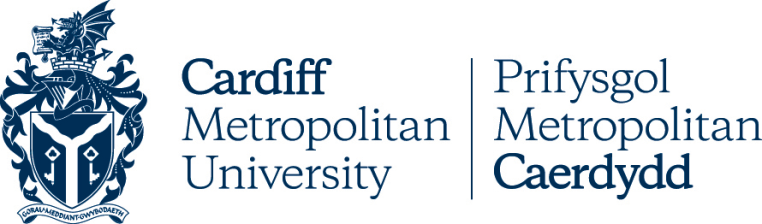 Polisi ar waith sy'n ymwneud ag anifeiliaid neu ddeunydd anifeiliaidCLAWR POLISIManylion AllweddolRheoli FersiynauCyflwyniadDibenMae Prifysgol Metropolitan Caerdydd wedi ymrwymo i ymgymryd ag ymchwil, arloesedd a dysgu ac addysgu o'r safon uchaf.Mae'r defnydd o anifeiliaid a ddiogelir mewn gweithdrefnau a phrofion a reoleiddir yn cael ei reoleiddio o dan Ddeddf Anifeiliaid (Gweithdrefnau Gwyddonol) 1986 (ASPA) sy'n mabwysiadu egwyddorion y 3Rs (Disodli, Lleihau a Mireinio). O dan y Ddeddf, diffinnir anifail gwarchodedig fel 'unrhyw fertebrat byw, ac eithrio dyn, ac unrhyw cephalopod byw'.Mae'r gweithdrefnau a reoleiddir yn cynnwys:gweithredoedd comisiwn, er enghraifft gweithred fel dosio neu samplu; gweithredoedd o hepgoriad bwriadol, er enghraifft atal bwyd neu ddŵr; gweithredoedd caniatâd, er enghraifft bridio anifeiliaid yn naturiol â diffygion genetig niweidiol
Mae'r ddeddf yn ei gwneud yn ofynnol i sefydliadau sy'n ymgymryd â gweithdrefnau rheoleiddiedig ar anifeiliaid a ddiogelir gael trwydded sefydlu ar gyfer y man lle y cyflawnir y gwaith.CwmpasNid oes gan Brifysgol Metropolitan Caerdydd drwydded sefydlu ac nid oes ganddi unrhyw uchelgais i wneud hynny, ond mae rhywfaint o waith y Brifysgol yn cynnwys gweithio gydag anifeiliaid. Yn ogystal, mae defnyddio cynhyrchion sy'n deillio o anifeiliaid a deunydd anifeiliaid yn hanfodol ar gyfer ymchwil, arloesi a dysgu ac addysgu mewn rhai meysydd.Mae'r polisi hwn yn manylu ar ddisgwyliadau gofynnol y Brifysgol ar y rhai sy'n ymgymryd ag unrhyw weithgaredd sy'n cynnwys anifeiliaid, boed yn fyw neu'n farw, neu'n ddeunydd anifeiliaid. Mae'n cwmpasu pob maes pwnc a phob math o weithgaredd.EgwyddorionWrth wneud unrhyw waith sy'n ymwneud ag anifeiliaid neu ddeunydd anifeiliaid, bydd unigolion yn cael eu harwain gan y canlynol:Moeseg a'r Safbwynt Moesegol SefydliadolMae Fframwaith Moeseg Met Caerdydd yn nodi'r egwyddorion cyffredinol a fydd yn arwain staff a myfyrwyr yn eu gweithgareddau ac yn nodi y bydd cyfranogwyr yn cael eu trin â pharch.  Mae gan Met Caerdydd fecanweithiau adolygu moeseg cadarn ac mae'n cymryd y cyfrifoldeb o ddifrif i sicrhau bod yr holl waith a wneir gan ei staff a'i fyfyrwyr yn cydymffurfio â'r safonau moesegol uchaf.Yr egwyddorion y gwneir penderfyniadau ynghylch ceisiadau am gymeradwyaeth moeseg arnynt yw:Diffyg gwrywaidd: lleihau niwed i gyfranogwyr, ymchwilwyr, sefydliad a'r amgylcheddBeneficence: Dangos potensial er buddUrddas ac ymreolaeth cyfranogwyrCyfrinachedd ac anhysbysrwydd cyfranogwyr, lle bo hynny'n bosiblDidueddrwydd ymchwilwyr, lle bo hynny'n bosiblCydymffurfiaeth gyfreithiol â rheoleiddio gwirfoddol a statudol y DUGwerthoedd ac arferion nad ydynt yn gwahaniaethuY 3 R'sMae Met Caerdydd yn nodi'r egwyddorion arweiniol sy'n sail i'r defnydd dynol o anifeiliaid mewn ymchwil, y 3 R, ac mae wedi ymrwymo i sicrhau bod unrhyw waith sy'n ymwneud â staff neu fyfyrwyr Met Caerdydd yn cael ei wneud mewn perthynas â'r egwyddorion hyn.  Y 3 R yw:Amnewidiad
Gall dulliau fod yn rhai newydd h.y. technegau nad ydynt yn cynnwys anifeiliaid ar unrhyw adeg, megis modelu cyfrifiadurol, methodolegau in vitro ee peirianneg meinweoedd, neu wirfoddolwyr dynol.  Fel arall, gellir defnyddio anifeiliaid gwahanol sy'n osgoi neu'n disodli'r defnydd o anifeiliaid a warchodir gydag organebau nad ydynt wedi'u diogelu o dan ASPA.Gostyngiad
Mabwysiadu dulliau sy'n lleihau'r defnydd o anifeiliaid ac yn galluogi ymchwilwyr i gael lefelau tebyg o wybodaeth gan lai o anifeiliaid, neu i gael mwy o wybodaeth o'r un nifer o anifeiliaid, gan leihau'r defnydd o anifeiliaid yn y dyfodol.Mireinio
Gwelliannau i weithdrefnau gwyddonol a hwsmonaeth sy'n lleihau poen gwirioneddol neu bosibl, dioddefaint, trallod neu niwed parhaol neu'n gwella lles anifeiliaid mewn sefyllfaoedd lle na ellir osgoi defnyddio anifeiliaid.Gofynion cyrff eraillDisgwylir i staff a myfyrwyr fod yn ymwybodol o ofynion cyfreithiol a moeseg yr holl gyrff proffesiynol perthnasol a gofynion cyfreithiol y wlad y bydd yr ymchwil yn cael ei chynnal ynddi wrth gychwyn ar brosiectau sy'n ymwneud ag anifeiliaid.Prosesau cymeradwyo ar gyfer gwaith sy'n ymwneud ag anifeiliaid neu ddeunydd anifeiliaidNid oes gan Met Caerdydd Drwydded Sefydlu a gyhoeddwyd gan y Swyddfa Gartref i gynnal gweithdrefnau rheoleiddiedig ar anifeiliaid a warchodir.  Mae hyn yn wir, ni chaniateir cynnal gweithdrefnau rheoleiddiedig ar anifeiliaid a ddiogelir ar safle Met Caerdydd.Er gwaethaf hyn, cydnabyddir bod staff a myfyrwyr Met Caerdydd yn ymgymryd â phrosiectau a gweithgareddau sy'n ymwneud â gweithio gydag anifeiliaid neu ddeunydd anifeiliaid. Mae'r paragraffau canlynol yn manylu ar y gweithdrefnau i'w dilyn gan Ysgolion ym mhob achos, p'un a yw'r prosiect yn dod o dan ymchwil, arloesi neu ddysgu ac addysgu.
Gwaith sy'n cynnwys anifeiliaid fertigol acephalopods, naill ai'n fyw neu'n farwAr gyfer gwaith sy'n cynnwys anifeiliaid fertigol a cephalopods, rhaid gofyn am gymeradwyaeth foesegol gan Bwyllgor Moeseg y Brifysgol (UEC) a rhaid i'r gwaith beidio â dechrau nes bod cymeradwyaeth wedi'i rhoi.  Pan dderbynnir cais am gymeradwyaeth moeseg, bydd is-bwyllgor UEC yn cael ei gynnull i ystyried y cais. Bydd y grŵp yn cynnwys o leiaf un aelod sydd â gwybodaeth am faes pwnc y cais. Bydd y grŵp yn ceisio rhoi adborth i'r PI cyn gynted â phosibl ar ôl derbyn y cais ac ni fydd yn cael ei gyfyngu gan amserlen bresennol cyfarfodydd UEC.Gwaith sy'n cynnwys anifeiliaid di-asgwrn-cefn (ac eithrio ceffaopods), naill ai'n fyw neu'n farwAr gyfer prosiectau sy'n ymwneud ag anifeiliaid di-asgwrn-cefn (ac eithrio ceffaopods), rhaid gofyn am gymeradwyaeth gan y Pwyllgor Moeseg Ymchwil Ysgol perthnasol (SREC) neu'r Is-banel dirprwyedig ac ni ddylai'r gwaith ddechrau nes bod cymeradwyaeth wedi'i rhoi.Ar gyfer prosiectau sy'n cynnwys anifeiliaid byw, yn unol â Fframwaith Moeseg Met Caerdydd, rhaid gwneud gwaith yn yr ysbryd o sicrhau lles yr anifeiliaid sy'n rhan o'r prosiect a bydd unrhyw gais moeseg a dderbynnir ynghylch prosiect o'r fath yn cael ei ystyried gyda hyn mewn golwg.Ar gyfer prosiectau sy'n ymwneud ag anifeiliaid marw, rhaid i'r anifeiliaid dan sylw fod yn farw wrth gaffael.Gwaith sy'n cynnwys stwff bwyd neu ddeunydd sy'n deillio o anifeiliaid a gaffaelwyd gan gyflenwyr deunyddiau labordy
Rhaid i waith sy'n dod o dan y categori hwn ddilyn gweithdrefnau presennol y sefydliad ar gyfer caffael deunyddiau o'r fath. Bydd prosiectau nad ydynt yn dilyn gweithdrefnau caffael arferol yn cael eu hystyried gan yr SREC perthnasol neu'r Is-banel dirprwyedig.Prosiectau gyda phartneriaid cydweithredolCroesewir ac anogir cydweithio â chydweithwyr o'r tu allan i Met Caerdydd.Er mwyn diogelu enw da'r sefydliad, mae'n bwysig bod cynnwys staff neu fyfyrwyr Met Caerdydd mewn prosiectau yn y DU sy'n gofyn am Drwydded Sefydlu a gyhoeddwyd gan y Swyddfa Gartref ar gyfer gweithdrefnau rheoleiddiedig ar anifeiliaid a ddiogelir yn cael ei nodi a'i chofnodi gan y sefydliad. Felly, dylai staff sy'n ymwneud â chydweithredu o'r fath, gan gynnwys lle maent yn goruchwylio myfyrwyr sy'n ymgymryd â gwaith o'r fath mewn sefydliad partner, adrodd am fanylion y prosiect a'u hymwneud ag UEC drwy eu cynrychiolydd Ysgol, ynghyd â chadarnhad o ba gorff sydd wedi rhoi cymeradwyaeth foeseg ar gyfer y prosiect.4.3	Ar gyfer gwaith sy'n ymwneud â chydweithredu rhyngwladol, rhaid i Met Caerdydd fod yn fodlon bod y prosiect wedi cael ei graffu ar foeseg sydd o leiaf mor drwyadl â'r hyn a wneir yn fewnol.  Felly, ar gyfer prosiectau o'r math hwn, yn ogystal ag adrodd am fanylion y prosiect a'u hymwneud ag UEC, dylai arweinydd y prosiect hefyd ddarparu manylion am y gweithdrefnau moesegol y mae'r prosiect wedi bod yn destun iddynt. Bydd UEC yn gofyn i gais moeseg Met Caerdydd gael ei wneud mewn achosion lle nad yw'n glir bod gwaith craffu moeseg blaenorol o leiaf mor drwyadl â'r hyn a wnaed yn fewnol.Rolau a ChyfrifoldebauMae'r polisi hwn yn berthnasol i bob unigolyn sy'n bwriadu ymgymryd ag unrhyw weithgaredd sy'n ymwneud ag anifeiliaid, boed yn fyw neu'n farw, neu'n ddeunydd anifeiliaid, ar safle Met Caerdydd neu'n defnyddio cyfleusterau Met Caerdydd. Mae gan Bwyllgor Moeseg y Brifysgol berchnogaeth strategol ar y polisi ac mae'n gyfrifol am fonitro ei ddefnydd ac am ei adolygu o bryd i'w gilydd, yn unol ag Atodlen y Brifysgol ar gyfer Cymeradwyo Polisi.Dylai unrhyw aelod o staff neu fyfyriwr nad yw'n glir sut mae eu prosiect yn cyd-fynd â'r polisi gysylltu â Chyfarwyddwr Ymchwil y Brifysgol am gyngor yn y lle cyntaf.	Polisïau a Gweithdrefnau CysylltiedigMae manylion llawn gweithdrefnau Met Caerdydd ar gyfer cymeradwyo moeseg i'w gweld ar adran Llywodraethu Moeseg tudalennau ymchwil gwefan Met Caerdydd.Mae rhagor o wybodaeth am waith sy'n ymwneud â gweithdrefnau rheoleiddiedig ar anifeiliaid a ddiogelir sy'n gofyn am Drwydded Sefydlu a gyhoeddwyd gan y Swyddfa Gartref ar gyfer Ymchwil Gwyddonol ar Anifeiliaid Byw ar gael yn https://www.gov.uk/guidance/research-and-testing-using-animalsAdolygu a ChymeradwyoCaiff y polisi hwn ei adolygu gan Bwyllgor Moeseg y Brifysgol bob tair blynedd, yn unol ag Atodlen y Brifysgol ar gyfer Cymeradwyo Polisi.  Gwahoddir Pwyllgorau Moeseg Ysgolion i wneud sylwadau fel rhan o'r broses adolyguTEITL Y POLISIPolisi ar waith sy'n ymwneud ag anifeiliaid neu ddeunydd anifeiliaidDYDDIAD CYMERADWYO19 Mai 2021CORFF CYMERADWYOPwyllgor Moeseg y BrifysgolFERSIWN2DYDDIADAU ADOLYGU BLAENOROLn/aDYDDIAD ADOLYGU NESAF31 Mai 2024CANLYNIAD ASESIAD O'R EFFAITH AR GYDRADDOLDEBDim newid mawrPOLISÏAU / GWEITHDREFNAU / CANLLAWIAU CYSYLLTIEDIGGweithdrefnau moeseg ymchwilDYDDIAD GWEITHREDU01 Medi 2021PERCHENNOG POLISI (TEITL Y SWYDD)REF & Rheolwr PolisiUNED / GWASANAETHGwasanaethau Ymchwil ac ArloesiE-BOST CYSWLLTkajefferies@cardiffmet.ac.uk FERSIWNDYDDIADRHESWM DROS NEWID1.0Mai 2017Fersiwn gyntaf2.0Mai 2021Ail fersiwn 